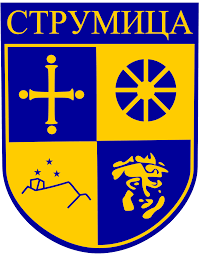 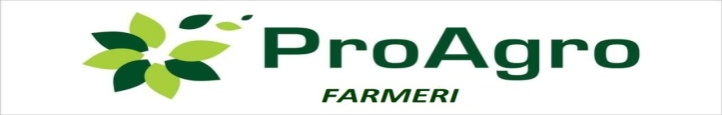 АГРО САЕМ СТРУМИЦА 2022(08.10.2022год, “ Плоштад Гоце Делчев “, Струмица)ПОКАНАПочитувани,Општина Струмица во соработка со Здружението за унапредување и развој на земјоделието Проагро Фармери Ве покануваат да земете учество навториот меѓународен Агро Саем Струмица 2022кој ќе се одржи на 08.10.2022 година  на плоштадот Гоце Делчев во Струмица Главна цел на саемот е презентирање на  здрави и квалитетни производи, нови технологии и механизација за обработка на земјиштето, презентирање на нови видови на семињa, ѓубрива и заштитни средства, избор на највкусен мед  како и презентирање на можностите за руралниот туризамСаемот ќе биде  одлична можност каде што фармерите ќе можат да го претстават автентичниот начин на производството на градинарски производи, храна, вино, мед  како и да ги претстават последните технолошки достигнувања во производствениот процес.Учество на саемот ќе земат Општините од југоистокот на државава каде што ќе ги претстават своите туристички атракции и можностите за рурален туризам, фирми од областа на земјоделството и преработувачката индустрија кои можат да ја искористат оваа одлична можност за промоција на своите производи и поврзување со деловни партнери од сите краеви на Македонија.Во рамки на саемот ќе се одржи и панел дискусија на тема “Иднината на Mакедонското земјоделие “ a збор ќе земат Градоначалникот на Општина Струмица Костадин Костадинов, претставник од МЗШВ и Претседателката на федерацијата на фармери Васе Мојсовска. а дополнително ќе има и стручни предавања од областа на градинарството и пчеларството.На саемот се планирани следниве активности:-Презентација на најновата механизација во агро секторот...-Презентации на најновите ѓубрива и заштитни средства..-Дегустација и продажба на мед -Натпревар во избор на најквалитетен мед....-Презентација и дегустација на вина од Македонија-Дегустација и продажба на домашно подготвени зимници, сокови, слатка.....-Презентација, продажба и дегустација на органски производи-Избор на агро лидер во земјоделието...-Презентирање на можностите за рурален туризам на Општините од -Панел дискусија " Иднината на Mакедонското земјоделие "-Стручни предавањаНастанот ќе биде покриен од печатени и електронски медиуми, радија, портали и ТВ куќи.Ќе ни претставува особено задоволство доколку присуствувате на Агро Саем Струмица 2022 и го потврдите вашето учество не подоцна од 03 Октомври 2022 година.Доколку Ви се потребни дополнителни информации,  контактирајте не на: proagrofarmeri@yahoo.com  или на 070/389 034. Со почит Претседател Борче ЈаневЗдружение за унапредувањеи развој на земјоделието ПРОАГРО ФАРМЕРИ СТРУМИЦАтел: 070 389 034